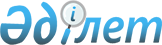 О Сапарбаеве Б.М.Постановление Правительства Республики Казахстан от 29 августа 2002 года N 949

      Правительство Республики Казахстан постановляет: 

      Назначить Сапарбаева Бердибека Машбековича Председателем Агентства таможенного контроля Республики Казахстан. 

 

     Премьер-Министр  Республики Казахстан    

(Специалисты: Склярова И.В.,              Пучкова О.Я.)     
					© 2012. РГП на ПХВ «Институт законодательства и правовой информации Республики Казахстан» Министерства юстиции Республики Казахстан
				